OTTOMANSKÁ – PŘÍRODOPIS – 8. ROČNÍK (dotazy možno řešit na e-mailu: s.ottomanska@zskncl.cz)období 20. 4. – 24. 4. 2020 8. B – třídní učitelka: Mgr. N. MacháčkováTéma: Smyslová ústrojí úvod + hmat a zrak (viz uč. str. 56 - 58), do sešitu tato osnova zápisu:SMYSLOVÁ ÚSTROJÍ: HMAT, ZRAK, CHUŤ, SLUCH, ČICHHMATHmatová tělíska jsou uložena v kůži a ve sliznicích vnitřních orgánů.Jejich rozložení je nepravidelné.Tělíska vnímají: CHLAD, TLAK, TEPLO, BOLESTPodněty jsou vedeny nervovými drahami do centra v mozkové kůřeZRAKNejvíce informací o svém okolí získáváme zrakem  = 80 % všech informací!!!Informace získáváme prostřednictvím světla, které předmět vydává nebo odrážíSlunce vysílá k Zemi záření – část, kterou může oko zpracovat nazýváme VIDITELNÉ ZÁŘENÍ – SVĚTLOOrgánem zraku je OKOStavba oka (nakresli obr. č. 70 str. 57) nebo se inspiruj tímto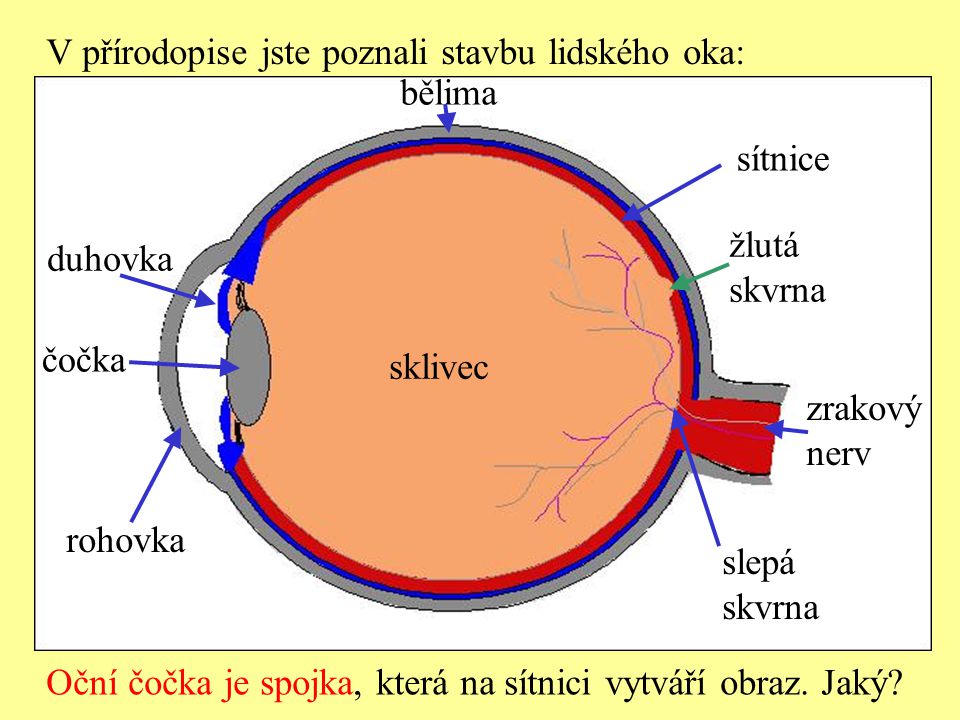 Základní oční vady: krátkozrakost a dalekozrakostZTRÁTA ZRAKU (úraz, nemoci)Vrozené vady např. SLEPOTADŮLEŽITÁ JE OCHRANA ZRAKU!!! (Slunce, TV, PC, zářivky, reflektory, chemické pokusy, sport